В Усть-Катаве состоялось торжественное вручение паспортов.В Усть-Катаве гражданам достигших 14-летнего возраста в торжественной обстановке вручили паспорта.Мероприятие приурочено 300-летию подразделению миграции в системе МВД России. Вручала паспорта  начальник миграционного пункта Отдела МВД России по Усть-Катавскому городскому округу майор полиции Ирина Бобровская. Пожелала участникам церемонии стать полноправными и достойными гражданами своей страны и довела до ребят правовую информацию по сохранности паспорта и об ответственности за утерю документа, так же отметила, что получение паспорта — это первый серьезный шаг во взрослую жизнь.После напутственных  слов  2 юных усть-катавца  получили паспорта гражданина Российской Федерации и с удовольствием сделали памятные фото. Вместе с первым документом участники получили памятные подарки.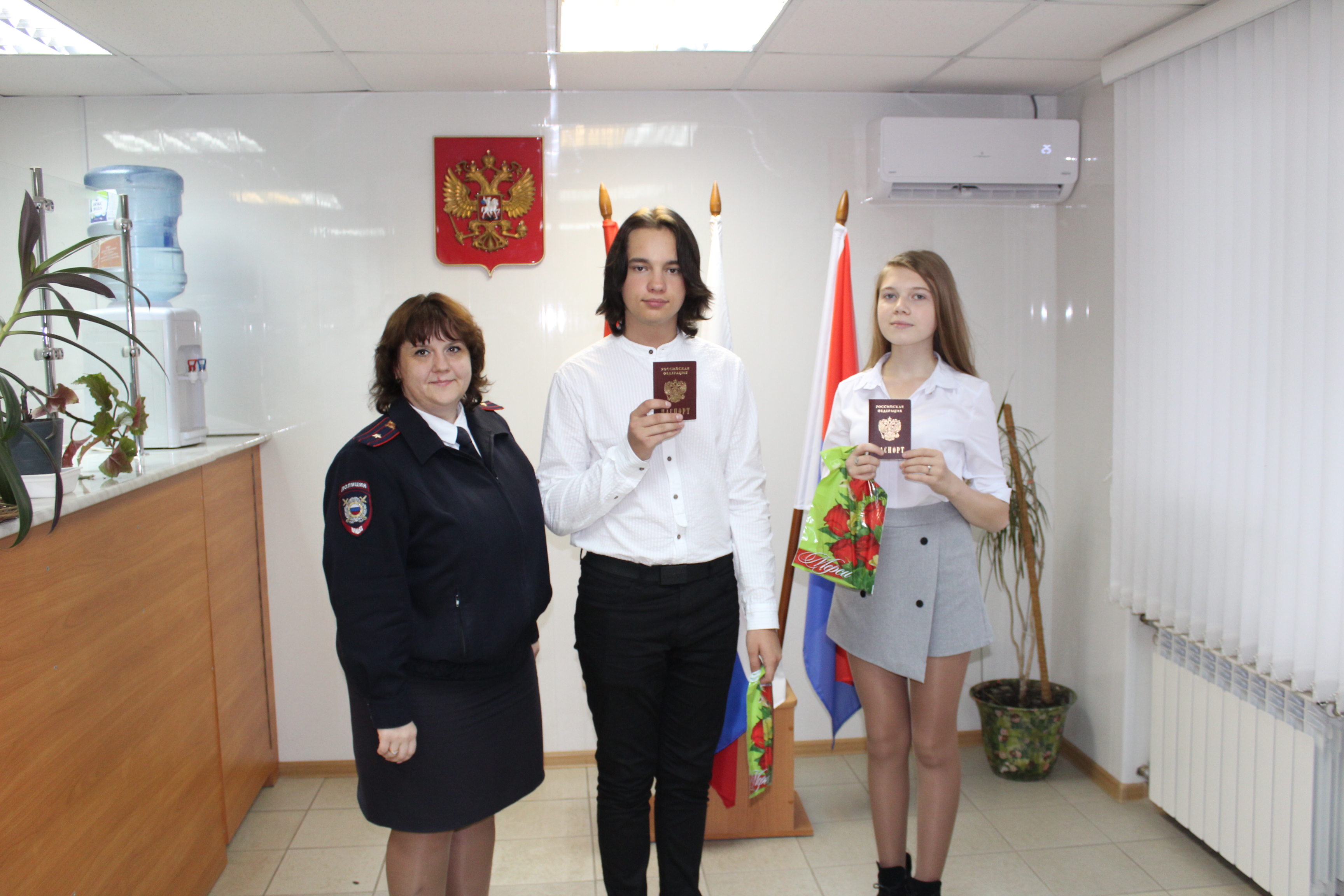 